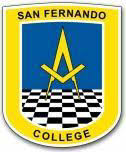 Guía Nº 3Unidad 1: Habilidades motrices básicas de locomoción, manipulación y estabilidad.Realiza los ejercicios que aparecen en el video en compañía de un adulto:https://youtu.be/XFAfT7oQd7oDibuja y colorea en tu cuaderno tu ejercicio favorito que aparece en el video.Asignatura: Educación FísicaNivel: Primero Básico A-B-CProfesora: Constanza González PizarroObjetivo: Desarrollar habilidades motrices básicas mediante la ejecución de ejercicios de manipulación, equilibrio, ubicación espacial y estabilidad, utilizando implementos que estén en casa.Consultas: cogonzalez@sanfernandocollege.cl 